Convoca-se Sua Ex. cia  para participar numa reunião de receção aos 	             Convoca-se Sua Ex. cia  para participar numa reunião de receção aos Encarregados de Educação dos alunos do (ano/turma) , no dia __________,	               Encarregados de Educação dos alunos do (ano/turma), no dia ___________,pelas __________  (horas), na sala ________ , a fim de tomar conhecimento                pelas  _________ (horas), na sala ________ , a fim de tomar conhecimentode informações importantes, inerentes ao percurso escolar do / a seu / sua                 de informações importantes, inerentes ao percurso escolar do / a seu / suaeducando /a, bem como assinar documentos relativos ao contexto escolar.                 educando /a, bem como assinar documentos relativos ao contexto escolar.----------------------------------------------------------------------------------------------------                ---------------------------------------------------------------------------------------------------Confirmo / Não confirmo (riscar o que não interessa) a minha presença na reunião.              Confirmo / Não confirmo (riscar o que não interessa) a minha presença na reunião. Encarregado/a de Educação do/a aluno/a __________________________                 Encarregado/a de Educação do/a aluno/a ______________________________________________________________, nº _____, ano/turma	 ______                 ____________________________________, nº _____, ano/turma ______                    Ass:   __________________________________                                                               Ass:   __________________________________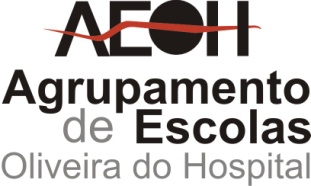 ConvocatóriaConvocatória